Supplementary figure 1. Cell proliferation and migration are decreased in NEDD4-deleted MDA-MB-436. (A) Cell proliferation rate was confirmed by cell counting at 48 and 96 hours after transfection of control siRNA (siCONT) and siNEDD4 into MDA-MB-436 (n=3). (B) Cell migration assay was performed with Transwell cell culture chambers in siCONT and siNEDD4-treated MDA-MB-436. The representative images are shown (n=3) (C) The invasiveness capacity was confirmed with matrigel-coated transwell chambers in siCONT and siNEDD4-treated MDA-MB-436. The representative images are shown (n=3).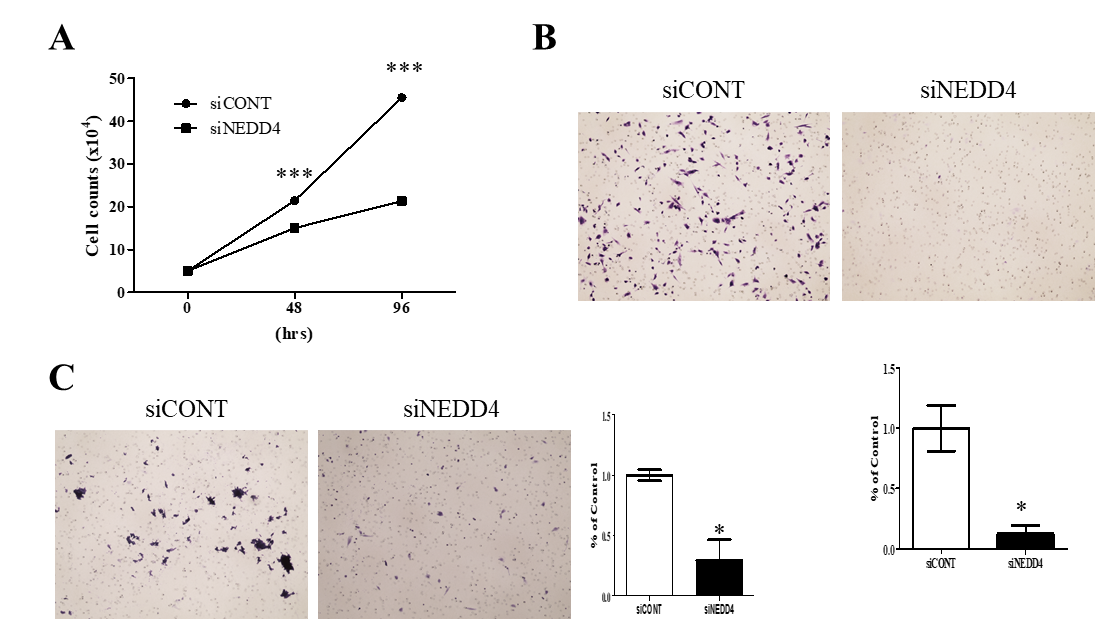 